3.2 - Extension StrategiesDo it now TaskAt what phase would a business implement an extension strategy?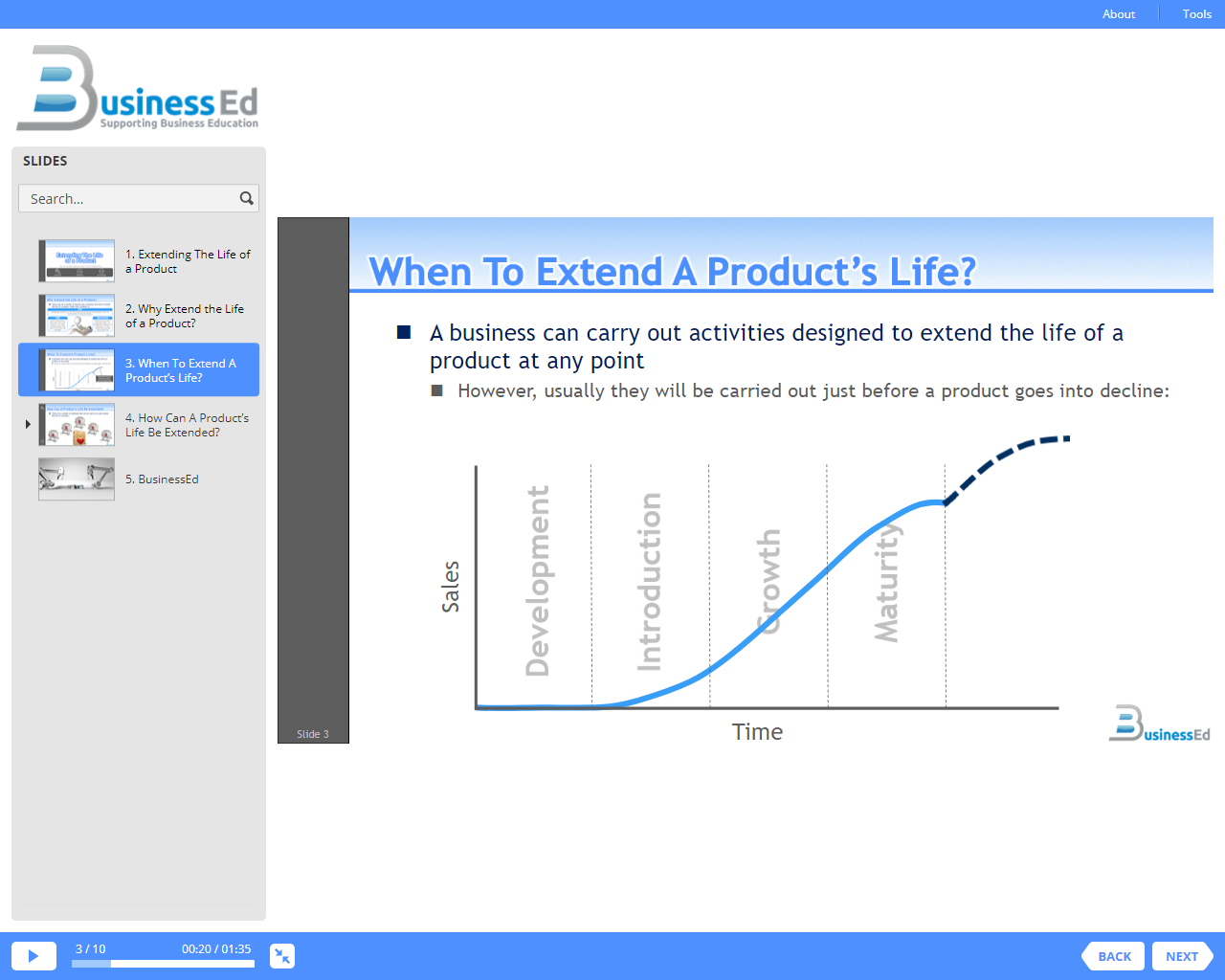 ___________________________________ What is an extension strategy?___________________________________  ___________________________________ ___________________________________ ______________________________________________________________________________Extension StrategiesHow would developing a new product impact on a business? __________________________________________________________________________________________________________________________________________________________________________________________________________________________________________How would withdrawing a product effect a business? __________________________________________________________________________________________________________________________________________________________________________________________________________________________________________Why would a business want to extend the life of a product rather than withdraw it?__________________________________________________________________________________________________________________________________________________________________________________________________________________________________________How could a business extend the life of a product?Name:Target Stage:Progress IndicatorsProgress IndicatorsGood - Describe how each extension strategy helps extend the life of a product.Excellent - Evaluate when it is appropriate to use each extension strategy.Extension StrategyHow will it help the product?Example?Appropriateness (when, why would a business use it?)Extension StrategyHow will it help the product?Example?Appropriateness (when, why would a business use it?)